แบบรายงานผลการดำเนินโครงการต่าง ๆ	๑. โครงการที่ทางคณะหรือสาขาวิชาจัด เช่น		- การอบรม ประชุม สัมมนา	- การศึกษา ดูงานของคณาจารย์ เจ้าหน้าที่		- การบริการวิชาการแก่สังคม		- การทำนุบำรุงศิลปวัฒนธรรม	๒. โครงการที่จัดให้นิสิตนักศึกษา เช่น		- การทัศนศึกษา		- การศึกษา ดูงาน เยี่ยมชมกิจการ		- การบริการวิชาการแก่สังคม		- การทำนุบำรุงศิลปวัฒนธรรม		- การอบรมเชิงปฏิบัติการคณะวิทยาศาสตร์และเทคโนโลยีมหาวิทยาลัยราชภัฏบ้านสมเด็จเจ้าพระยาพ.ศ. ๒๕๕๘คำชี้แจง	เมื่อโครงการต่าง ๆ ที่คณะวิทยาศาสตร์และเทคโนโลยี และสาขาวิชา ที่ได้ดำเนินจัดทำโครงการต่าง ๆ เช่น การบริการวิชาการ การศึกษาดูงาน การฝึกอบรม เป็นต้น หลังจากเสร็จสิ้นการดำเนินโครงการแล้ว มีความจำเป็นที่ผู้รับผิดชอบโครงการจะต้องทำรายงานผลการดำเนินโครงการเหล่านั้น จึงจะถือว่าโครงการนั้นเสร็จสิ้นโดยสมบูรณ์ ในช่วงที่ผ่านมายังไม่มีรูปแบบของการรายงานผลการดำเนินโครงการที่จะใช้เป็นแนวทางในการจัดทำรายงาน คณะกรรมการผู้บริหารคณะวิทยาศาสตร์และเทคโนโลยี รองคณบดี จึงได้ประชุมจัดทำแบบรายงานผลการดำเนินโครงการขึ้นมา พร้อมเสนอขอความเห็นชอบต่อคณะกรรมการบริหารคณะวิทยาศาสตร์และเทคโนโลยี เห็นชอบให้ใช้แบบรายงานผลการดำเนินโครงการตั้งแต่ภาคเรียนที่ ๒ ประจำปีการศึกษา ๒๕๕๗ เป็นต้นไป รูปแบบของการประเมินโครงการผู้ดำเนินโครงการสามารถปรับเปรียบเพิ่มเติมคำถามในการประเมินได้ตามความเหมาะสมของแต่ละโครงการที่มีวัตถุประสงค์แตกต่างกัน ที่ทำขึ้นมาเป็นเพียงตัวอย่างเท่านั้น ในขณะที่ผู้จัดทำรายงานผลการดำเนินโครงการประสงค์จะเพิ่มเติมข้อมูลเพิ่มมากขึ้นนอกเหนือจากแบบรายงานฉบับนี้ก็สามารถทำได้ทันที แต่ไม่ควรมีหัวข้อน้อยกว่าในแบบดังกล่าวหากผู้จัดทำรายงานผลการดำเนินงานพบสิ่งที่ไม่เหมาะสมควรจะมีการปรับปรุง แก้ไข ขอความกรุณาแจ้งให้ทางคณะวิทยาศาสตร์และเทคโนโลยีทราบ เพื่อจะได้ดำเนินการปรับปรุงแก้ไขต่อไป (ปกนอก)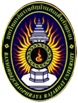 รายงานผลการดำเนินงานโครงการ ............................................................................................……………………………………หัวหน้าโครงการ(ตำแหน่ง ชื่อ สกุล) ........................................ผู้ร่วมโครงการ(ถ้ามี)(ตำแหน่ง ชื่อ สกุล) ........................................(ตำแหน่ง ชื่อ สกุล) ........................................(ตำแหน่ง ชื่อ สกุล) ........................................สาขาวิชา .......................................ภาควิชา .............................................. คณะวิทยาศาสตร์และเทคโนโลยีมหาวิทยาลัยราชภัฏบ้านสมเด็จเจ้าพระยาได้รับจัดสรรจาก (งบบำรุงการศึกษา หรือ งบประมาณแผ่นดิน)ประจำปีงบประมาณ พ.ศ. ...............(ปกใน)รายงานผลการดำเนินงานโครงการ ............................................................................................……………………………………ระหว่างวันที่ .....................................หัวหน้าโครงการ(ตำแหน่ง ชื่อ สกุล) ........................................ผู้ร่วมโครงการ(ตำแหน่ง ชื่อ สกุล) ........................................(ตำแหน่ง ชื่อ สกุล) ........................................(ตำแหน่ง ชื่อ สกุล) ........................................สาขาวิชา .......................................ภาควิชา .............................................. คณะวิทยาศาสตร์และเทคโนโลยีมหาวิทยาลัยราชภัฏบ้านสมเด็จเจ้าพระยาได้รับจัดสรรจาก (งบบำรุงการศึกษา หรือ งบประมาณแผ่นดิน)ประจำปีงบประมาณ พ.ศ. ...............คำนำ              ...............................................................................................................................................................................................................................................................................................................................................................................................................................................................................................................................................................................................................................................................................................................................................................................................................................................................................................................................................................................................................................................................................................................................................................................................................................................................................................................................................................................................................................................................................................................................................................................................................................................................................................................................................................................................................................................................................................................................................................................................................................................................................................................................................................................................................................................................................................................................................................................................................................................................................................................................................................................................................................................................................................................................................................................................................................................................................................................................................................................................................................................................................................................................................................................................................................................               ...............................................................................................................................................................................................................................................................................................................................................................................................................................................................................................................................					(ลงชื่อ) ........................................								หัวหน้าโครงการสารบัญส่วนที่ ๑สาระสำคัญของโครงการ๑. หลักการและเหตุผล	..................................................................................................................................................................................................................................................................................................................................................................................................................................................................................................................................................................................................................................................................................................................................................................................................................................................................................................................................................................................................................................................................................................................................................................................................................................................................................................................................................................................................................................................................................................................................................................................................................................................................................................................................................................................................................................................................................................................................................................................................................................................................................................................................................................................................................................................................................................................................................................................................................................................................................................................................................................................................................................................................................................................................................................................................................................................................................................................................................................................................................................................................................................................................................................................................................................................................................................................................................................................................................................................................................................................................................................................................................................................................................................................................................................................๒. วัตถุประสงค์ของโครงการ	................................................................................................................................................................................................................................................................................................................................................................................................................................................................................................................................................................................................................................................................................................................................................................................................................................................................................................................................................................................................................................................................................................................................................................................................................๓. ประเภทของโครงการ	 โครงการใหม่	 โครงการต่อเนื่อง จากปี ................	        ชื่อโครงการ .........................................................................................................................................	        ผู้รับผิดชอบโครงการ .......................................................................................	        แหล่งของงบประมาณที่ได้รับ ..........................................................................๔. แผน หรือวิธีการปรับปรุงโครงการจากผลการประเมินของโครงการก่อนหน้านี้ (กรณีเป็นโครงการต่อเนื่อง)	.............................................................................................................................................................................................................................................................................................................................................๕. ตัวชี้วัดความสำเร็จหรือ๖. ความเชื่อมโยงตัวบ่งชี้ประกันคุณภาพการศึกษา/แผนกลยุทธ์ต่าง ๆ๗. เป้าหมายของโครงการ	๗.๑ เป้าหมายเชิงปริมาณ	............................................................................................................................................................................		............................................................................................................................................................................	๗.๒ เป้าหมายเชิงคุณภาพ	…………………………………………………………………………………………………………………………………………………………..	…………………………………………………………………………………………………………………………………………………………..๘. วิทยากร(ถ้ามี)๘.๑………………………………………………………….๘.๒………………………………………………………….๘.๓………………………………………………………….๙. ระยะเวลาในการดำเนินการวันที่……เดือน........................พ.ศ. ........... ถึงวันที่ ……เดือน........................พ.ศ. ..........๑๐. สถานที่ดำเนินการ.....................................๑๑. ขั้นตอนการดำเนินงาน (เขียนขั้นตอน/กิจกรรมอย่างละเอียดให้เห็นกระบวนการ P D C A)๑๒. งบประมาณที่ใช้ในการดำเนินการ(ให้ใส่รายละเอียดต่าง ๆ ให้มากที่สุด)	งบประมาณที่ใช้ จำนวน ...............................บาท โดยมีรายละเอียด ดังนี้๑๒.๑ การใช้จ่ายงบประมาณ	- ค่าตอบแทนวิทยากร             ................................. บาท- ค่าใช้สอย		    ................................. บาท- ค่าวัสดุ	 ................................. บาท๑๒.๒แหล่งที่มาของงบประมาณ	- เงินงบประมาณ ....... (แผ่นดิน, บก.ศ.)รหัส ...................๑๓. การบริหารความเสี่ยงของโครงการส่วนที่ ๒เนื้อหากิจกรรมโครงการ และประโยชน์ที่ได้รับเนื้อหากิจกรรมโครงการ	(ตัวอย่าง)การบรรยายเรื่อง ................................	..............................................................................................................................................................................................................................................................................................	ประโยชน์ที่ได้รับ ....................................................................................................................................... .......................................................................................................................................................................การศึกษาดูงานโครงการ.......................	..............................................................................................................................................................................................................................................................................................	ประโยชน์ที่ได้รับ ....................................................................................................................................... .......................................................................................................................................................................การทัศนศึกษาในเส้นทาง ................................	..............................................................................................................................................................................................................................................................................................	ประโยชน์ที่ได้รับ ....................................................................................................................................... .......................................................................................................................................................................การเยี่ยมชมศิลปวัฒนธรรม ................................	..............................................................................................................................................................................................................................................................................................	ประโยชน์ที่ได้รับ ....................................................................................................................................... .......................................................................................................................................................................การแสดงกิจกรรม ..............................	..............................................................................................................................................................................................................................................................................................	ประโยชน์ที่ได้รับ ....................................................................................................................................... .......................................................................................................................................................................การเยี่ยมชมกิจกรรมโรงงาน ...........................	..............................................................................................................................................................................................................................................................................................	ประโยชน์ที่ได้รับ ....................................................................................................................................... .......................................................................................................................................................................การจัดกิจกรรมสันทนาการ .......................	..............................................................................................................................................................................................................................................................................................	ประโยชน์ที่ได้รับ ....................................................................................................................................... .......................................................................................................................................................................การฝึกปฏิบัติการเรื่อง ...........................	..............................................................................................................................................................................................................................................................................................	ประโยชน์ที่ได้รับ ....................................................................................................................................... .......................................................................................................................................................................ภาพกิจกรรมต่าง ๆส่วนที่ ๓สรุปผลการดำเนินการ๑. การประเมินประโยชน์และผลกระทบของโครงการ๑.๑ ผลการวิเคราะห์ข้อมูลทั่วไป (ตัวอย่าง)	ตารางที่ ๑ จำนวนร้อยละ จำแนกตามข้อมูลทั่วไปของ......(กลุ่มเป้าหมาย)    จากตารางที่ ๑ พบว่า ผู้เข้ารับการอบรมทั้งหมด จำนวน 45 คน คิดเป็นร้อยละ 100 ตามเป้าหมายที่ตั้งไว้ เป็นเพศหญิงมากที่สุด จำนวน 43 คน คิดเป็นร้อยละ 95.6 รองลงมาคือ เพศชาย จำนวน 2 ท่าน คิดเป็นร้อยละ 4  เป็นผู้บริหารจำนวน 5 คน คิดเป็นร้อยละ   รองลงเป็นเป็นครูผู้สอนจำนวน 40 คน คิดเป็นร้อยละ๑.๒ ผลการวิเคราะห์ความรู้ความเข้าใจ(ตัวอย่าง)		ตารางที่ ๒ ผลความรู้ความเข้าใจในเนื้อหาวิชาการ	จากตารางที่ 2 ผลการวิเคราะห์ข้อมูลโดยหาค่าเฉลี่ยของความรู้ที่ได้รับระหว่างการ........ พบว่า .............๑.๓ ผลการวิเคราะห์ความพึงพอใจ (ตัวอย่าง)ตารางที่ ๓ การวิเคราะห์ความพึงพอใจของ .......... (กลุ่มตัวอย่าง)	จากตารางที่ 3 พบว่าความพึงพอใจของผู้รับบริการคิดเป็นร้อยละ 89.97 สูงกว่าเป้าหมายที่กำหนด คือร้อยละ 85 ซึ่งเมื่อพิจารณาเป็นรายด้านพบว่าผู้รับบริการพึงพอใจสิ่งอำนวยความสะดวกมากที่สุดคือร้อยละ 94.45% รองลงมาได้แก่ ด้านการให้บริการของเจ้าหน้าที่ร้อยละ 92.60ด้านคุณภาพการให้บริการร้อยละ 88.89และด้านกระบวนการขั้นตอนการให้บริการร้อยละ83.95 ตามลำดับ๑.๔ ผลการวิเคราะห์การนำความรู้ไปใช้(หลังจากได้รับความรู้ไปแล้ว) (ตัวอย่าง)ตารางที่ ๔ การวิเคราะห์การนำความรู้ไปใช้	จากตารางที่ 3 พบว่าผู้รับบริการสามารถนำหลักปรัชญาเศรษฐกิจพอเพียงไปใช้ในการปฏิบัติราชการและการดำเนินชีวิต คิดเป็นร้อยละ 92.60สูงกว่าเป้าหมายที่กำหนดคือร้อยละ 75   และเมื่อพิจารณารายข้อพบว่า ผู้รับบริการมีความรู้ความเข้าใจในหลักปรัชญาเศรษฐกิจพอเพียงอยู่ในระดับมากขึ้นไป คิดเป็นร้อยละ 100ผู้รับบริการสามารถนำหลักปรัชญาเศรษฐกิจพอเพียงไปประยุกต์ใช้ ตามบทบาท ภารกิจและการปฏิบัติงานของส่วนราชการ ได้อย่างเหมาะสมและมีประสิทธิภาพอยู่ในระดับมากขึ้นไป คิดเป็นร้อยละ 100  ผู้รับบริการสามารถนำความรู้ตามหลักปรัชญาเศรษฐกิจพอเพียงไปประยุกต์ใช้ในการดำเนินชีวิตตามบทบาทและหน้าที่ของตนได้อย่างเหมาะสมอยู่ในระดับมากขึ้นไป คิดเป็นร้อยละ 85.19 และผู้รับบริการสามารถปฏิบัติงาน และ/หรือดำเนินชีวิตตามหลักปรัชญาเศรษฐกิจพอเพียงได้อย่างมีความสุขมากยิ่งขึ้นอยู่ในระดับมากขึ้นไป คิดเป็น๑.๕ กิจกรรมที่สอดคล้องกับตัวบ่งชี้ประกันคุณภาพการศึกษา/แผนกลยุทธ์ต่าง ๆ๑.๖ปัญหาอุปสรรค/ข้อเสนอแนะ       ปัญหาอุปสรรค๑. ..................................................................................................................................................................................๒. .................................................................................................................................................................................ข้อเสนอแนะ ๑. .................................................................................................................................................................................๒. ................................................................................................................................................................................ภาคผนวกประกอบด้วยเอกสารดังต่อไปนี้๑. หนังสือขออนุมัติโครงการ๒. โครงการที่ได้รับการอนุมัติ๓. กำหนดการหรือตารางการฝึกอบรม๔. คำกล่าวรายงานพิธีเปิด-ปิด๕. คำสั่งแต่งตั้งคณะกรรมการ๖. หนังสือเชิญวิทยากรหรือบันทึกขออนุญาตกรณีที่เป็นวิทยากรภายในหน่วยงาน๗. แบบตอบรับ/หนังสือตอบรับจากวิทยากร๘. หนังสือเชิญหน่วยงานเข้าร่วมโครงการ๙. หนังสือตอบรับ/ปฏิเสธ การเข้าร่วมโครงการ๑๐. รายชื่อผู้เข้าร่วมโครงการพร้อมลายมือชื่อ แยกแต่ละวัน ๑๑. ตารางสรุปค่าใช้จ่ายในการจัดงานเปรียบเทียบกับงบประมาณที่ตั้งไว้๑๒. เอกสารประกอบการอบรม๑๓. แบบประเมินความพึงพอใจโครงการ๑๔. เอกสารที่เกี่ยวข้องกับการถ่ายทอด/เผยแพร่ความรู้๑๕. อื่น ๆหน้าคำนำกสารบัญขส่วนที่ ๑สาระสำคัญของโครงการหลักการและเหตุผลวัตถุประสงค์ของโครงการตัวชี้วัดความสำเร็จความเชื่อมโยงตัวบ่งชี้ประกันคุณภาพการศึกษา/แผนกลยุทธ์เป้าหมายเชิงปริมาณ และเชิงคุณภาพวิทยากรระยะเวลาในการดำเนินการ  สถานที่ดำเนินการขั้นตอนการดำเนินงานงบประมาณที่ใช้ในการดำเนินการส่วนที่ ๒เนื้อหากิจกรรมโครงการ และประโยชน์ที่คาดว่าจะได้รับ  การบรรยายเรื่อง ................. การศึกษาดูงานโครงการ .....................  การทัศนศึกษาในเส้นทาง ..........................  ......................................  ภาพกิจกรรมต่าง ๆส่วนที่ ๓สรุปผลการดำเนินการการประเมินประโยชน์และผลกระทบของโครงการผลการวิเคราะห์ข้อมูลทั่วไป ผลการวิเคราะห์ความรู้ความเข้าใจผลการวิเคราะห์ความพึงพอใจ      ผลการวิเคราะห์การนำความรู้ไปใช้  กิจกรรมที่สอดคล้องกับตัวบ่งชี้ประกันคุณภาพการศึกษา/แผนกลยุทธ์ต่าง ๆปัญหาอุปสรรค/ข้อเสนอแนะภาคผนวก๑. หนังสือขออนุมัติโครงการ๒. โครงการที่ได้รับการอนุมัติ๓. กำหนดการหรือตารางการฝึกอบรม๔. คำกล่าวรายงานพิธีเปิด-ปิด๕. คำสั่งแต่งตั้งคณะกรรมการ๖. หนังสือเชิญวิทยากรหรือบันทึกขออนุญาตกรณีที่เป็นวิทยากรภายในหน่วยงาน๗. แบบตอบรับ/หนังสือตอบรับจากวิทยากร๘. หนังสือเชิญหน่วยงานเข้าร่วมโครงการ๙. หนังสือตอบรับ/ปฏิเสธ การเข้าร่วมโครงการ๑๐. รายชื่อผู้เข้าร่วมโครงการพร้อมลายมือชื่อ แยกแต่ละวัน ๑๑. ตารางสรุปค่าใช้จ่ายในการจัดงานเปรียบเทียบกับงบประมาณที่ตั้งไว้๑๒. เอกสารประกอบการอบรม๑๓. แบบประเมินความพึงพอใจโครงการ๑๔. เอกสารที่เกี่ยวข้องกับการถ่ายทอด/เผยแพร่ความรู้๑๕. อื่น ๆ ตัวชี้วัดความสำเร็จของโครงการเป้าหมายจำแนกตามกลุ่มเป้าหมายตัวชี้วัดความสำเร็จของโครงการครู/อาจารย์/นักวิชาการ/นิสิตนักศึกษา๑) ความรู้ความเข้าใจของกลุ่มเป้าหมายไม่น้อยกว่าร้อยละ .......๒) ความพึงพอใจของกลุ่มเป้าหมายไม่น้อยกว่าร้อยละ .......๓) การนำความรู้ไปใช้ของกลุ่มเป้าหมายไม่น้อยกว่าร้อยละ .......ตัวชี้วัดความสำเร็จของโครงการเป้าหมายจำแนกตามกลุ่มเป้าหมายตัวชี้วัดความสำเร็จของโครงการชาวบ้าน/ชุมชน/สังคม๑) ความรู้ความเข้าใจของกลุ่มเป้าหมายไม่น้อยกว่าร้อยละ .....๒) ความพึงพอใจของกลุ่มเป้าหมายไม่น้อยกว่าร้อยละ .......๓) การนำความรู้ไปใช้ของกลุ่มเป้าหมายไม่น้อยกว่าร้อยละ ......แผนกลยุทธ์(BSRU Agenda)ความเชื่อมโยงกับ BSRU Agenda๑. เกณฑ์ต่าง ๆ ที่เชื่อมโยงกับโครงการ๒. เกณฑ์ต่าง ๆ ที่เชื่อมโยงกับโครงการ๓. เกณฑ์ต่าง ๆ ที่เชื่อมโยงกับโครงการสำนักงานคณะกรรมการการอุดมศึกษา (สกอ.)เกณฑ์การประเมินคุณภาพการศึกษาภายในระดับอุดมศึกษาของสำนักงานคณะกรรมการการอุดมศึกษาฉบับที่ใช้ ณ วันขออนุมัติโครงการฯ๑. เกณฑ์ต่าง ๆ ที่เชื่อมโยงกับโครงการ๒. เกณฑ์ต่าง ๆ ที่เชื่อมโยงกับโครงการ๓. เกณฑ์ต่าง ๆ ที่เชื่อมโยงกับโครงการแผนกลยุทธ์ของคณะวิทยาศาสตร์และเทคโนโลยีความเชื่อมโยงกับแผนกลยุทธ์ของคณะฯ๑. เกณฑ์ต่าง ๆ ที่เชื่อมโยงกับโครงการ๒. เกณฑ์ต่าง ๆ ที่เชื่อมโยงกับโครงการ๓. เกณฑ์ต่าง ๆ ที่เชื่อมโยงกับโครงการลำดับ/กระบวนการขั้นตอน / กิจกรรมระยะเวลา ปี พ.ศ. ..........ระยะเวลา ปี พ.ศ. ..........ระยะเวลา ปี พ.ศ. ..........ระยะเวลา ปี พ.ศ. ..........ระยะเวลา ปี พ.ศ. ..........ระยะเวลา ปี พ.ศ. ..........ระยะเวลา ปี พ.ศ. ..........ระยะเวลา ปี พ.ศ. ..........ระยะเวลา ปี พ.ศ. ..........ระยะเวลา ปี พ.ศ. ..........ระยะเวลา ปี พ.ศ. ..........ระยะเวลา ปี พ.ศ. ..........ระยะเวลา ปี พ.ศ. ..........ระยะเวลา ปี พ.ศ. ..........ระยะเวลา ปี พ.ศ. ..........ลำดับ/กระบวนการขั้นตอน / กิจกรรมต.ค.ต.ค.ต.ค.ต.ค.ต.ค.พ.ย.พ.ย.พ.ย.พ.ย.พ.ย.ธ.ค.ธ.ค.ธ.ค.ธ.ค.ธ.ค.๑ (P)จัดประชุมคณะกรรมการทำงาน๒ (P)วางแผนการดำเนินงานโครงการ๓ (D)ดำเนินงานตามขั้นตอนดังนี้(ตัวอย่าง)- ประชาสัมพันธ์โดยเว็บไซด์ของมหาวิทยาลัยฯส่งจดหมายประชาสัมพันธ์ไปตามโรงเรียนต่างๆ- รับสมัครนักศึกษาที่สนใจเข้าร่วมโครงการ๔ (D)จัดอบรมตามระยะเวลาที่กำหนด๕ (C)ทำการรวบรวมวิเคราะห์และสรุปผลการดำเนินงานพร้อมทั้งนำเสนอผลงาน๖ (C)ติดตามผลการนำไปใช้ประโยชน์๗ (A)นำผลการประเมินไปปรับปรุง๘ (C)จัดทำรูปเล่มเสนอผลงานต่อหน่วยงานความเสี่ยงที่คาดว่าจะเกิดขึ้นได้วิธีการบริหารความเสี่ยงทีมคณะผู้บริหารและบุคลากรถ่ายรูปกับผู้บริหารมหาวิทยาลัยพายัพ บริเวณหน้าอาคารบัณฑิตวิทยาลัย................................................................................................................................................................................................................................................................................................................................................................................................................................รายการจำนวนร้อยละเป้าหมาย ผู้เข้าร่วมรับการอบรม๔๕๔๕๑๐๐เพศ        ชาย        หญิง                  ๒๔๓๔.๔๙๕.๖                 รวม๔๕๑๐๐สถานภาพผู้เข้าอบรมผู้บริหารครูผู้สอน๕๔๐รวม๔๕๑๐๐ประเด็นวัดความรู้ที่ได้รับ(จำนวนทั้งหมด ........ คน)มากที่สุด(๕)มาก(๔)ปานกลาง(๓)น้อย(๒)น้อยที่สุด(๑)ผลรวมเฉพาะระดับมากขึ้นไป(%)๑. เนื้อหาความรู้ทางวิชาการที่ได้รับ51.8548.15100๒. ความเข้าใจในเนื้อหาที่ได้รับ50.2149.76100๓. ความพร้อมของสถานที่59.2640.74100๔. ความพร้อมเครื่องมือ อุปกรณ์ต่าง ๆ29.6355.5614.8185.19๕. เนื้อหาที่ได้รับตรงกับวิชาที่เรียน11.1174.0714.8185.19เฉลี่ยเฉลี่ยเฉลี่ยเฉลี่ยเฉลี่ยเฉลี่ย94.10ประเด็นวัดความพึงพอใจ(จำนวนทั้งหมด ........ คน)มากที่สุด(๕)มาก(๓)ปานกลาง(๒)น้อย(๒)น้อยที่สุด(๑)ผลรวมเฉพาะระดับมากขึ้นไป(%)๑.ด้านการบริการให้บริการของเจ้าหน้าที่๑.๑ ให้บริการด้วยความสุภาพเป็นมิตร51.8548.15100๑.๒ดูแลเอาใจใส่กระตือรือร้นเต็มใจให้บริการ59.2640.74100   ๑.๓ชี้แจงและให้คำแนะนำเกี่ยวกับการให้บริการที่ชัดเจน29.6355.5614.81%85.19   ๑.๔ ความสามารถของวิทยากรในการถ่ายทอดความรู้11.1174.0714.8185.19เฉลี่ยเฉลี่ยเฉลี่ยเฉลี่ยเฉลี่ยเฉลี่ย92.60๒. ด้านกระบวนการขั้นตอนการให้บริการ   ๒.๑มีกระบวนการและขั้นตอนเป็นระบบชัดเจน22.2262.9614.8185.19   ๒.๒ระยะเวลาดำเนินการมีความเหมาะสม22.2262.9611.113.7085.19   ๒.๓มีการประสานงานและการประชาสัมพันธ์22.2259.2618.5281.48รวม83.95๓. ด้านสิ่งอำนวยความสะดวก   ๓.๑สถานที่พัก/พาหนะเดินทางสะดวกสบาย44.4448.157.4192.59   ๓.๒มีเอกสาร/แผ่นพับ/ข้อมูลต่างๆให้บริการ40.7455.563.7096.30เฉลี่ยเฉลี่ยเฉลี่ยเฉลี่ยเฉลี่ยเฉลี่ย94.45๔. ด้านคุณภาพการให้บริการ   ๔.๑เนื้อหาที่ได้รับสามารถนำไปใช้ประโยชน์ได้29.6366.6714.8185.19   ๔.๒เอกสาร/สื่อ/นวัตกรรมที่ได้รับสามารถนำไปใช้ประโยชน์ได้18.5274.077.4192.59เฉลี่ยเฉลี่ยเฉลี่ยเฉลี่ยเฉลี่ยเฉลี่ย88.89รวมเฉลี่ยทั้งหมดรวมเฉลี่ยทั้งหมดรวมเฉลี่ยทั้งหมดรวมเฉลี่ยทั้งหมดรวมเฉลี่ยทั้งหมดรวมเฉลี่ยทั้งหมด90.90ผลของการเข้าร่วมกิจกรรมตามหลักปรัชญาเศรษฐกิจพอเพียงที่มีต่อการปฏิบัติราชการและการดำเนินชีวิตมากที่สุด(๕)มาก(๓)ปานกลาง(๒)น้อย(๒)น้อยที่สุด(๑)ผลรวมเฉพาะระดับมากขึ้นไป(%)๑. ความรู้ความเข้าใจในวัตถุประสงค์และเนื้อหาของกิจกรรมตามหลักปรัชญาเศรษฐกิจพอเพียง51.8548.15100๒. สามารถนำหลักปรัชญาเศรษฐกิจพอเพียงไปประยุกต์ใช้ ตามบทบาท ภารกิจและการปฏิบัติงานของส่วนราชการ ได้อย่างเหมาะสมและมีประสิทธิภาพ59.2640.74100๓.สามารถนำความรู้ตามหลักปรัชญาเศรษฐกิจพอเพียงไปประยุกต์ใช้ในการดำเนินชีวิตตามบทบาทและหน้าที่ของตนได้อย่างเหมาะสม29.6355.5614.8185.19๔. สามารถปฏิบัติงาน และ/หรือดำเนินชีวิตตามหลักปรัชญาเศรษฐกิจพอเพียงได้อย่างมีความสุขมากยิ่งขึ้น11.1174.0714.8185.19เฉลี่ยเฉลี่ยเฉลี่ยเฉลี่ยเฉลี่ยเฉลี่ย92.60ตัวบ่งชี้แผนกลยุทธ์ (BSRU Agenda)กิจกรรมที่สอดคล้อง๑.๒.๓.ตัวบ่งชี้เกณฑ์ สกอ.กิจกรรมที่สอดคล้อง๑.๒.๓. ตัวบ่งชี้เกณฑ์ของคณะวิทยาศาสตร์และเทคโนโลยีกิจกรรมที่สอดคล้อง๑.๒.๓. 